2018年度我省转移支付资金项目信息采集工作及操作介绍转移支付项目申报流程2018年度我省转移支付资金项目信息采集工作主要分为2018年转移支付资金项目信息报备和2019年转移支付资金项目信息储备两部分，其中大概流程如下：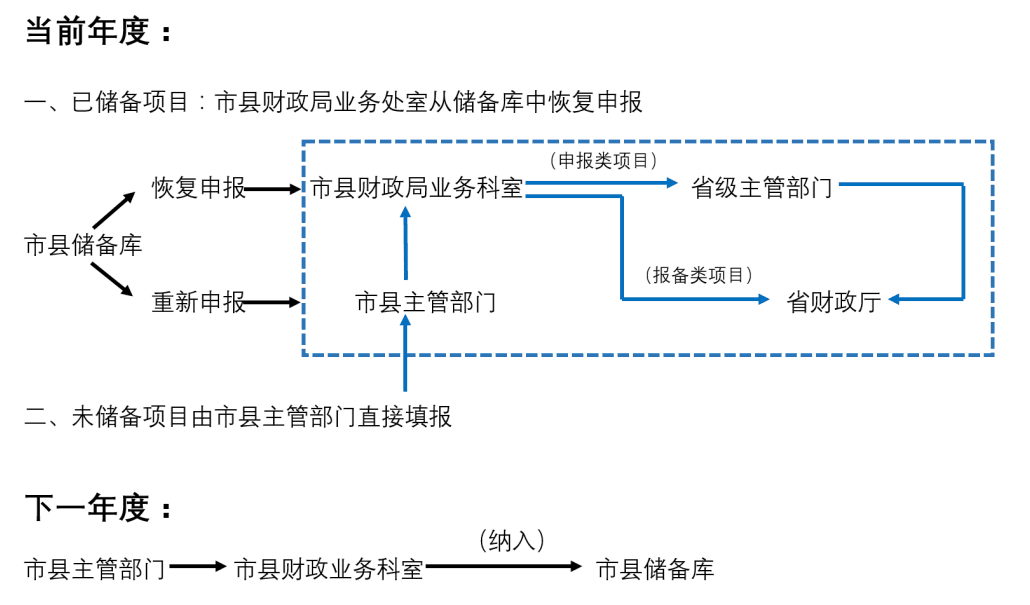   2018年转移支付资金项目储备转报备本年度项目在申报/报备前已完成储备操作的，直接从储备库选出进行“恢复申报”或“重新申报”。“恢复申报”针对本次申报/报备与之前储备的项目信息相差不大的情况，由市县财政业务人员直接恢复申报提交省级部门或省财政厅即可；“重新申报”针对本次申报/报备与之前储备的项目信息改变较大，需要市县主管部门重新填写提交的情况，由市县财政业务人员退回市县主管部门重新发起申报/报备。本次版本更新内容项目报备（申报）新增页面如下，在项目报备（申报）中新增“直接报备（申报），恢复报备（申报），重新报备（申报），查询”功能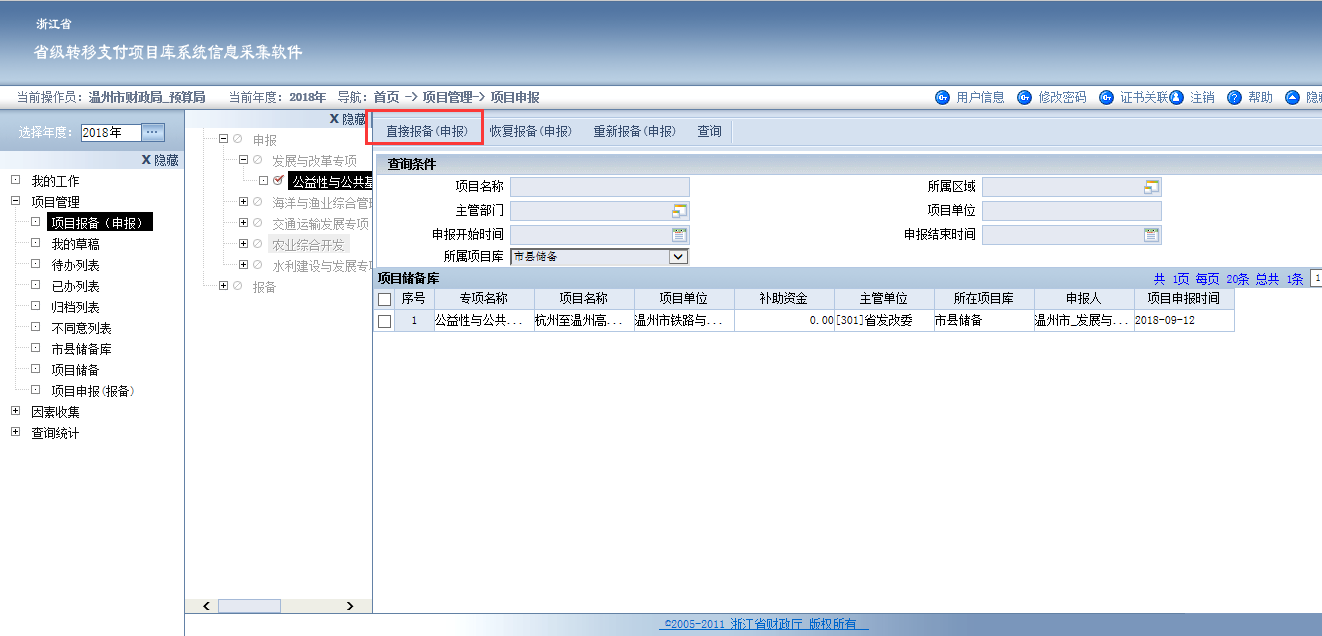 其中点击“直接报备（申报）”点击“直接报备（申报）”出现报备填写界面，如下图：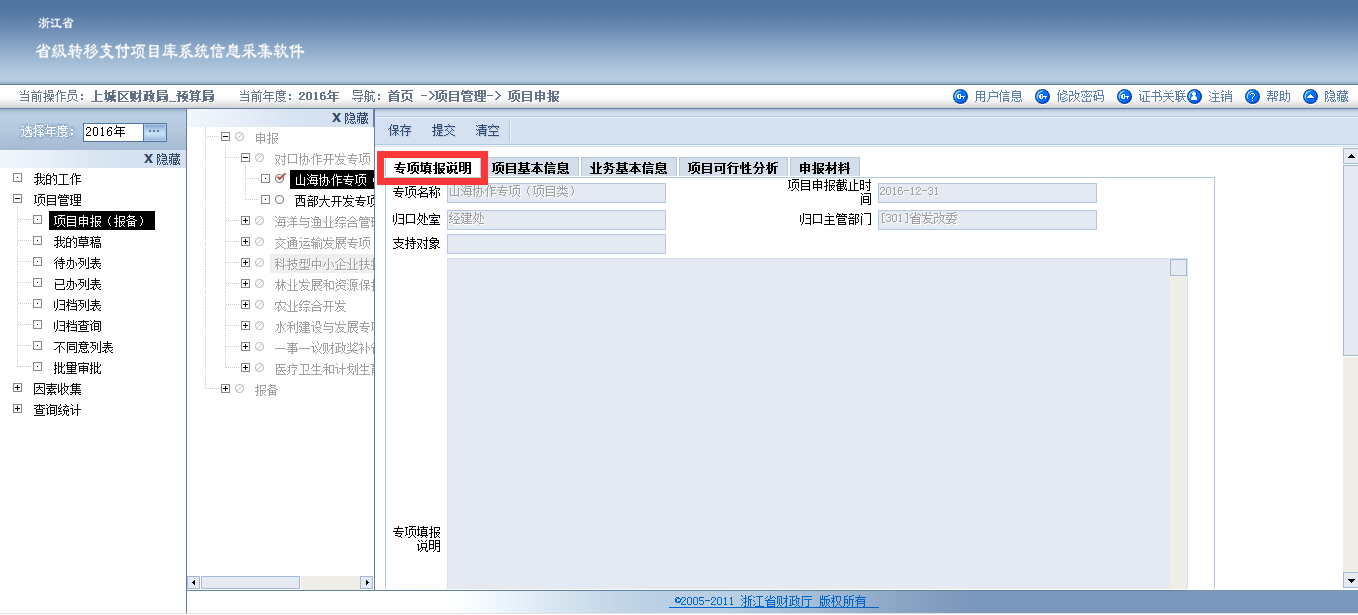 项目储备新增菜单项目储备，储备项目从此处进行填写用户登录系统，选择年度为下一年度，点击【项目管理】-【项目储备】。出现页面如下图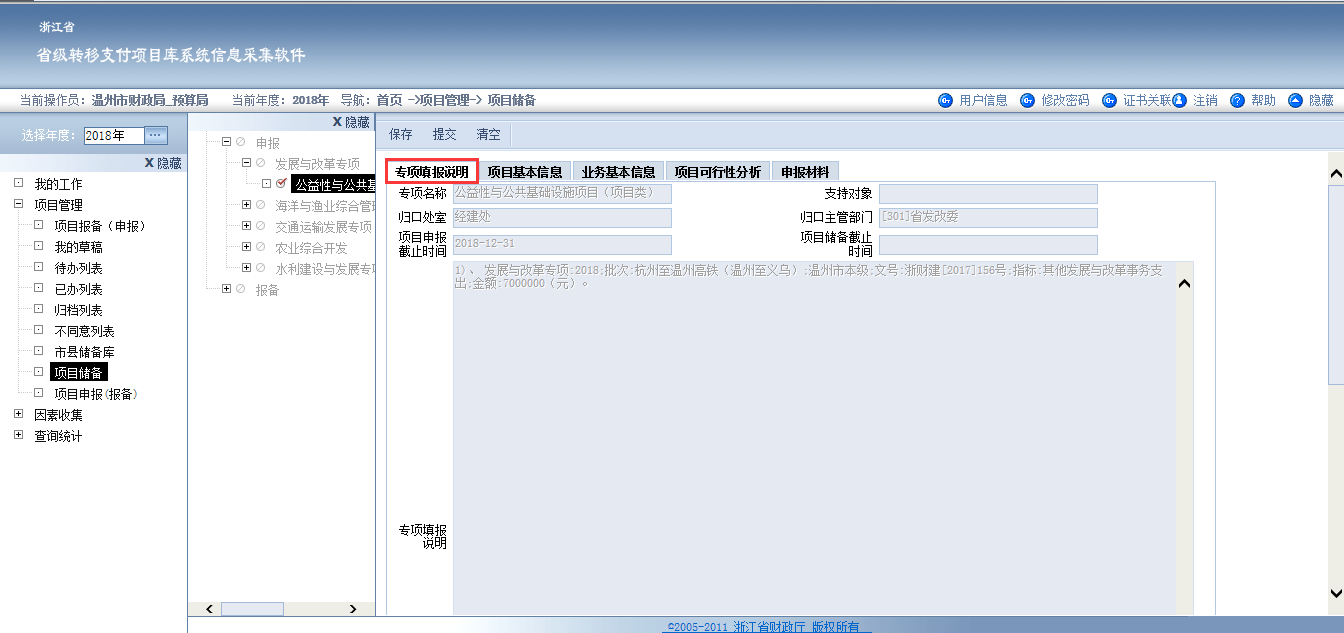 恢复申报操作介绍市县财政业务人员选择年度为当前年度，点击【项目管理】-【市县储备库】，勾选需要恢复申报的项目，如其储备信息和当前需要报备信息基本一致，点击上方【恢复申报】按钮。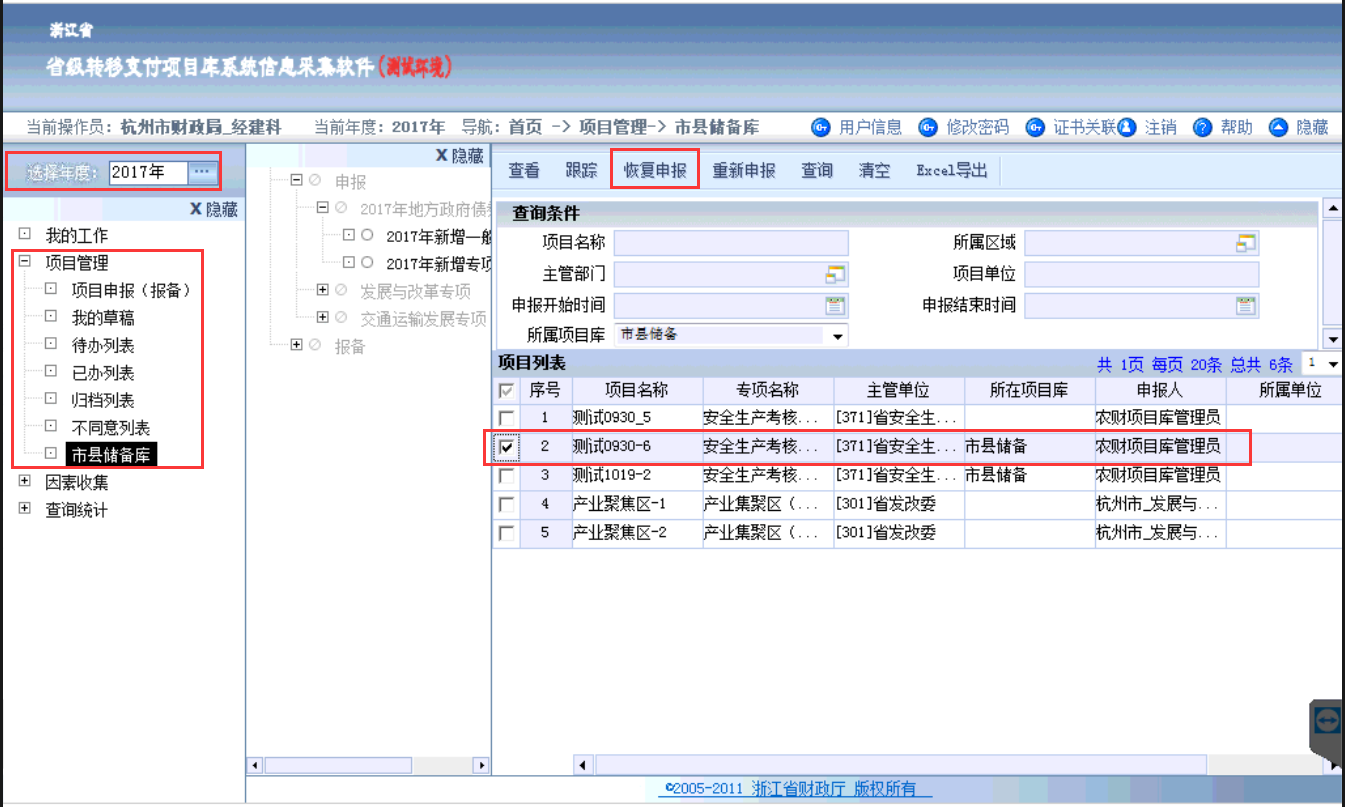 恢复申报后，该项目进入到当前用户的【待办列表】，在【市县储备库】该项目的所在项目库显示为空白，以区分还未恢复申报的项目。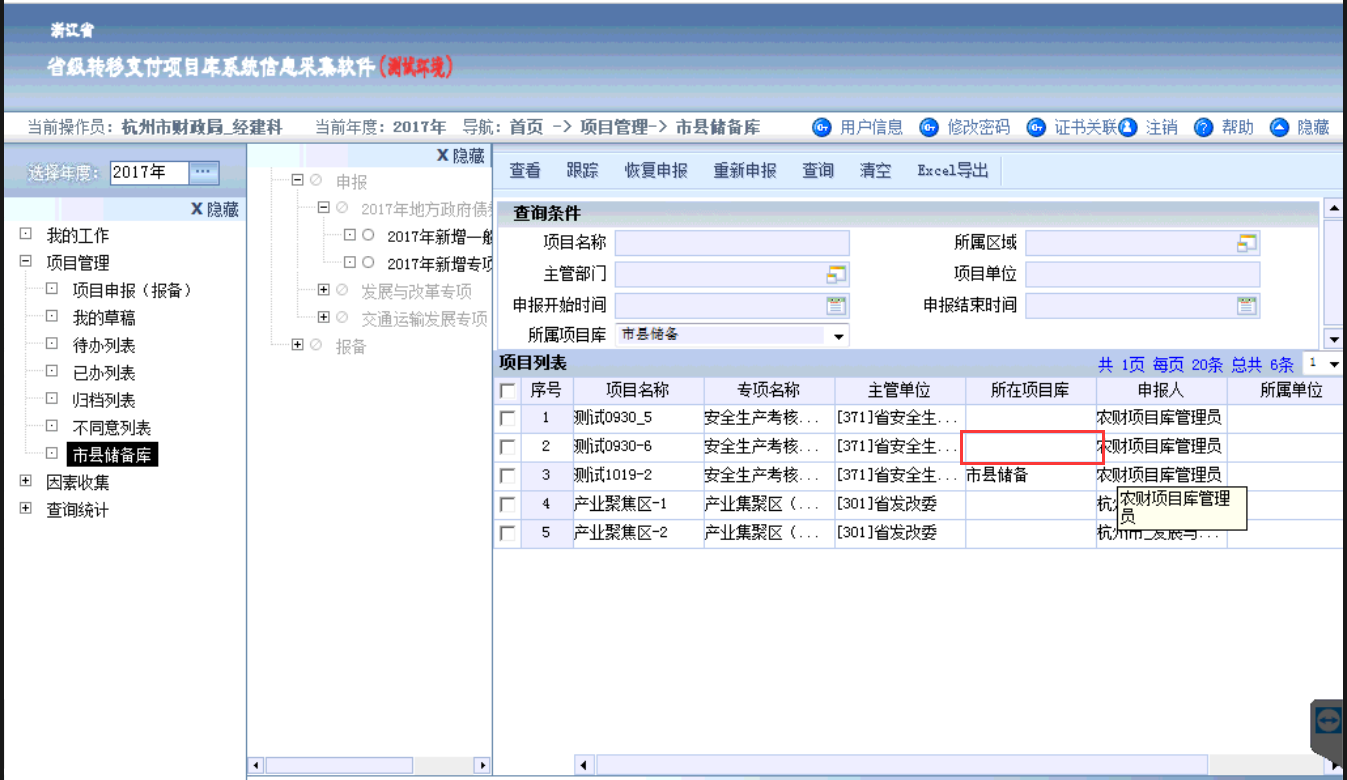 恢复申报的项目，会出现在当前用户的【待办列表】，可以对其进行审批、查看、跟踪等操作。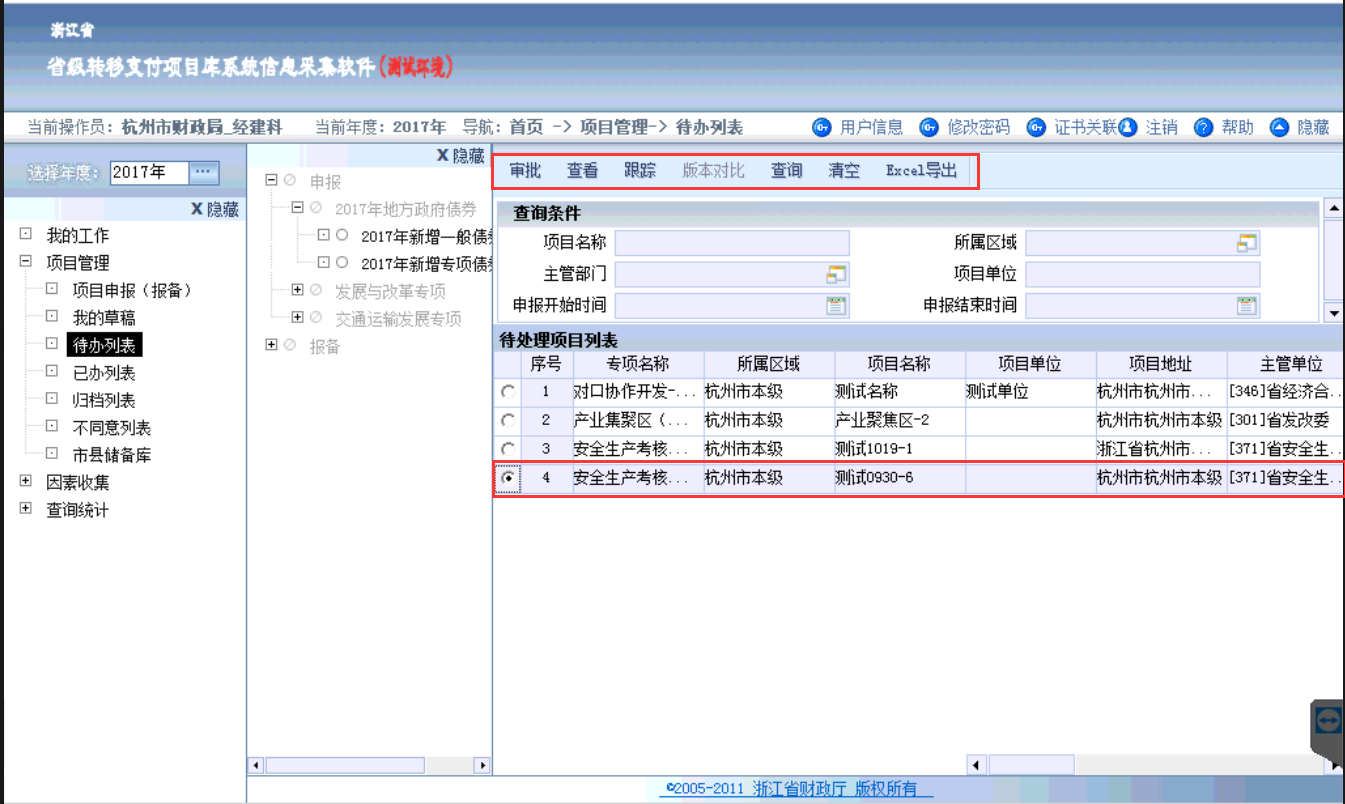 点击【审批】，查看项目基本信息和业务基本信息等，如金额有错误可直接修改金额（此处注意金额单位为万元），如信息无误直接点击提交，将该项目提交到省级主管部门（申报类项目）或省财政厅（报备类项目）。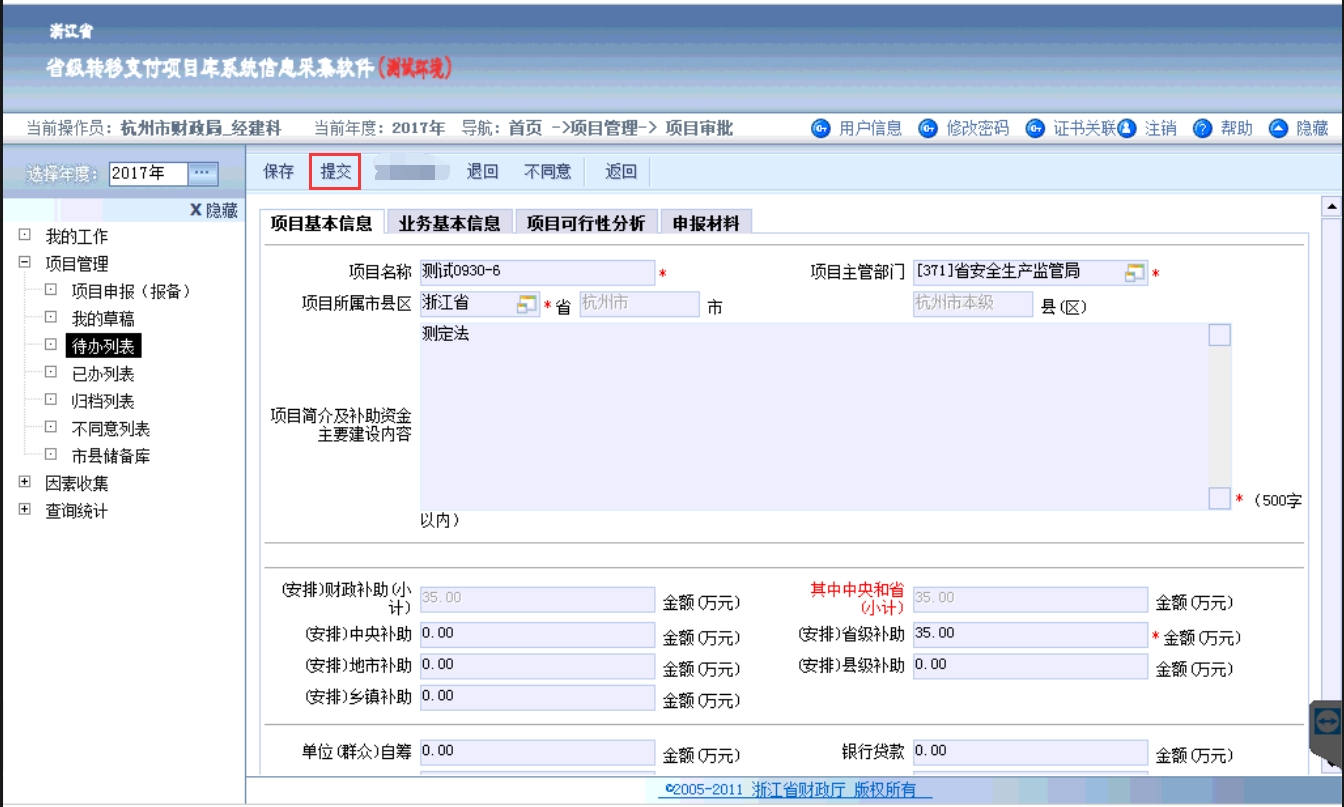 【提交】后，完成该项目本年度申报/报备工作。重新申报操作介绍市县财政选择储备项目市县财政业务人员选择年度为当前年度，点击【项目管理】-【市县储备库】，勾选需要恢复申报的项目，如其储备信息需要进行较多修改，点击上方【重新申报】按钮，将其退回主管部门进行重新申报。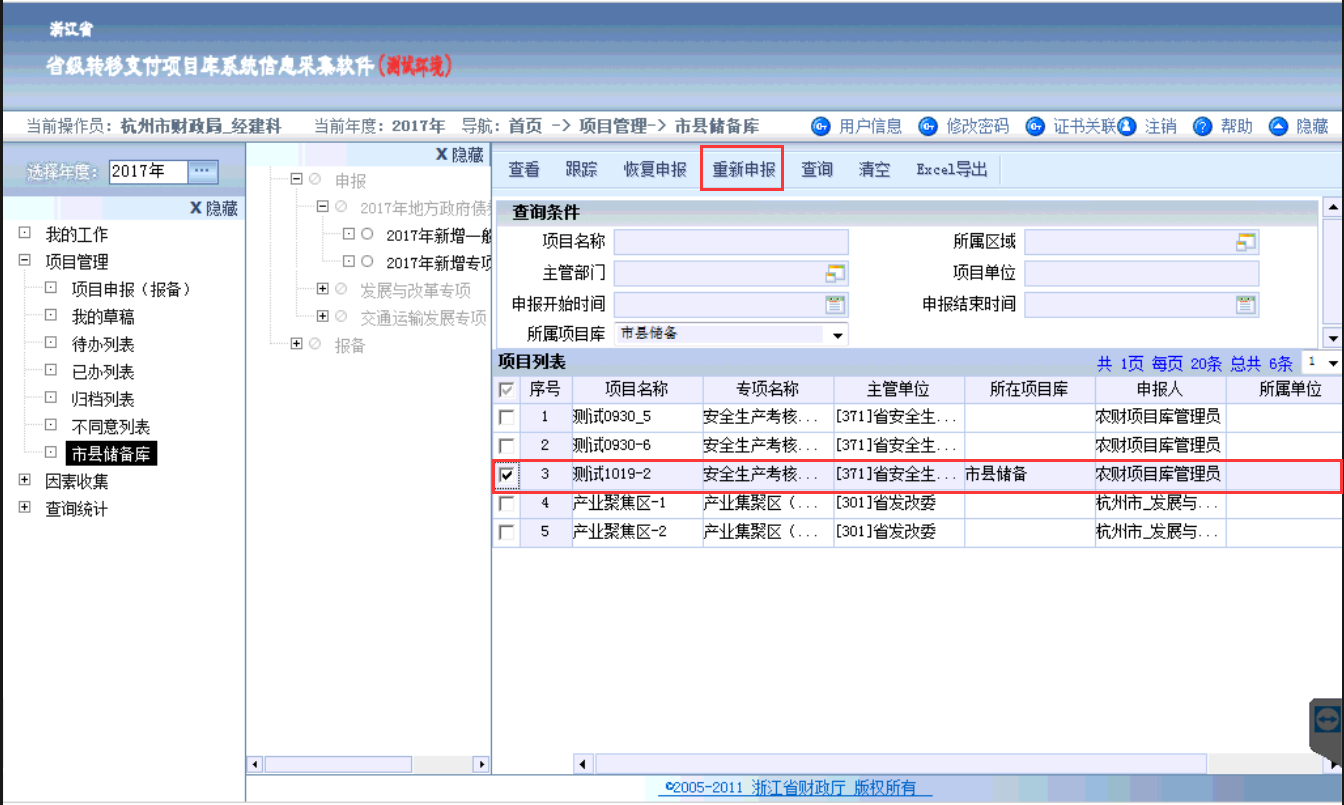 重新申报的项目，会出现在主管部门原申报人的【我的草稿】列表中。市县主管重新填报市县主管部门用户登录系统，选择年度为当前年度，点击【项目管理】-【我的草稿】。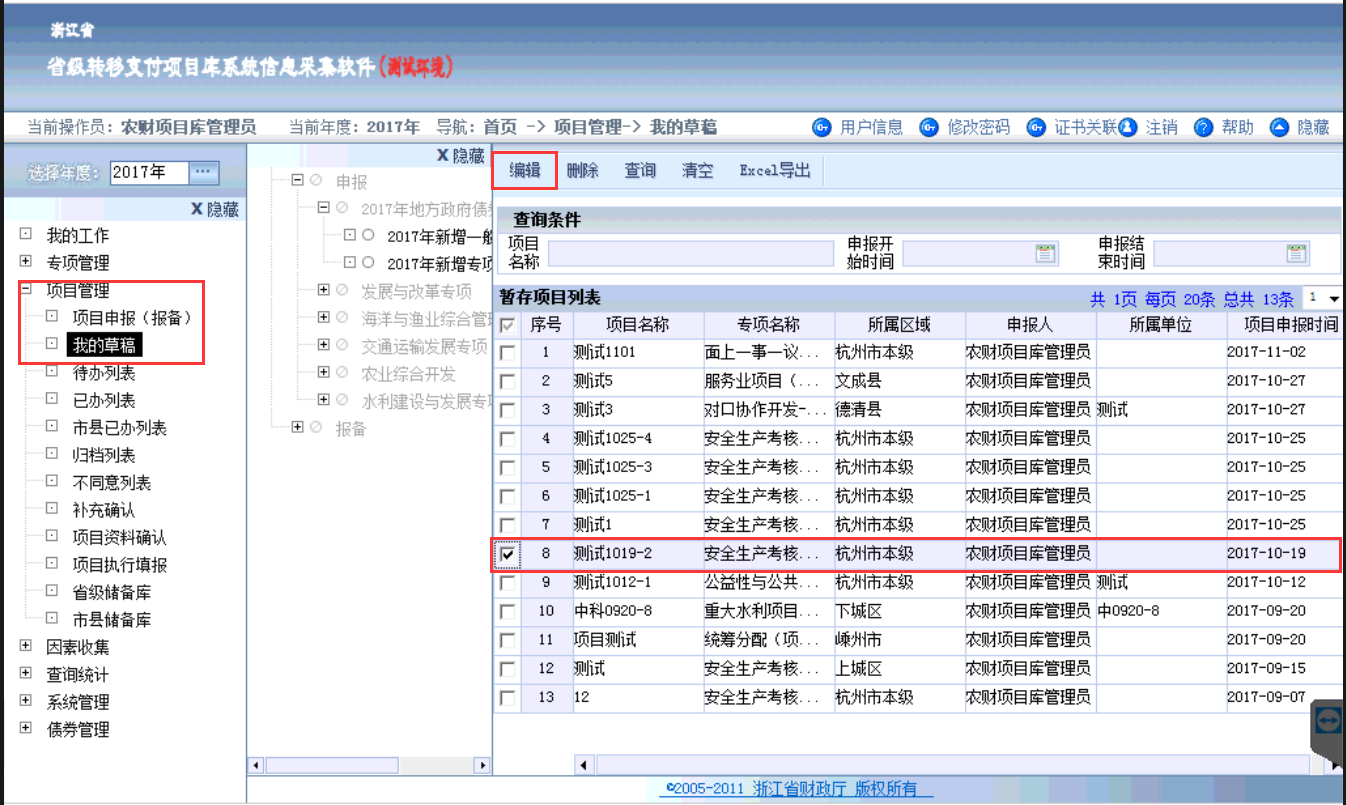 勾选被市县财政用户选定为重新申报的项目，点击【编辑】，修改有问题的项目基本信息、业务基本信息或申报材料后，点击【提交】，即提交到区县财政业务人员进行审核。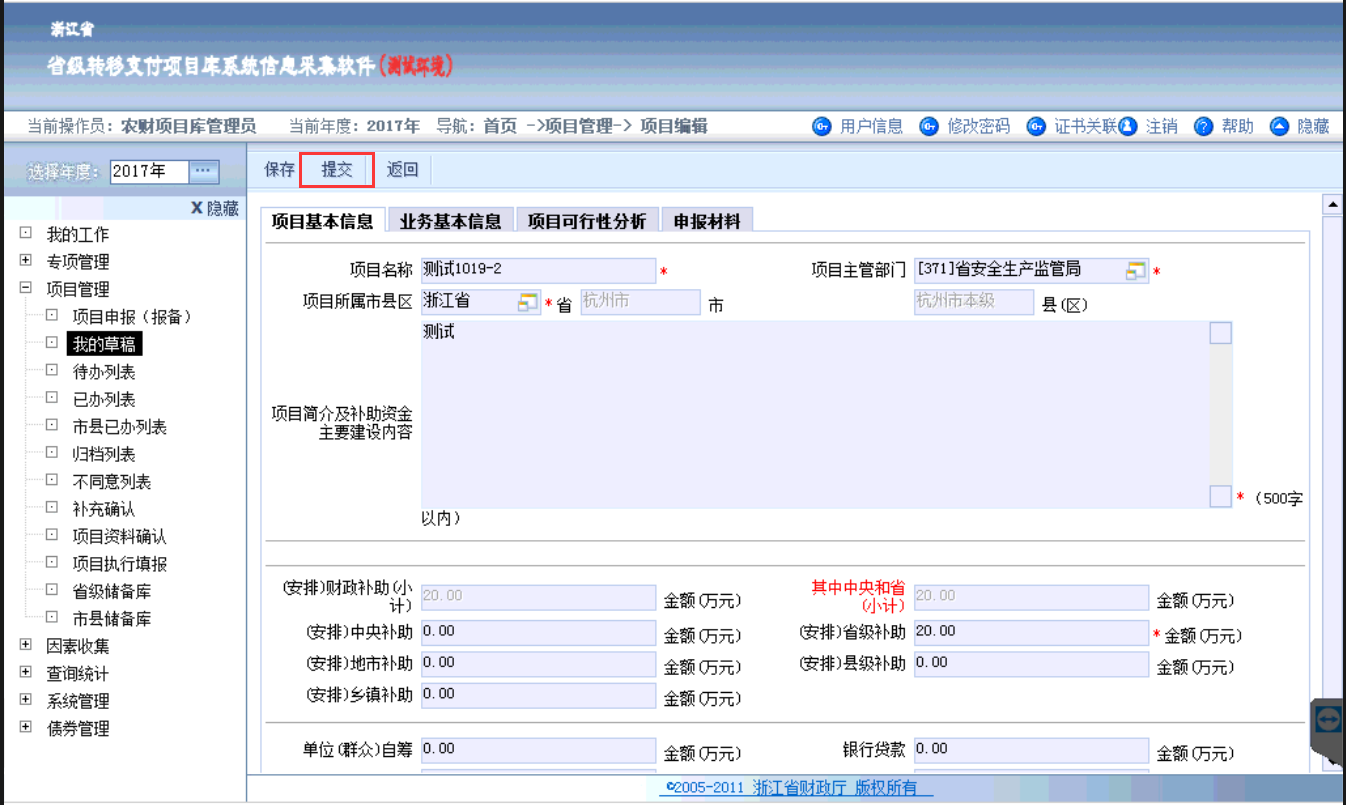 市县主管部门用户可以在【已办列表】中查看已提交的项目。市县财政审批市县财政业务人员选择年度为当前年度，点击【项目管理】-【待办列表】。如需审核的项目较多，可以设置不同的查询条件来筛选。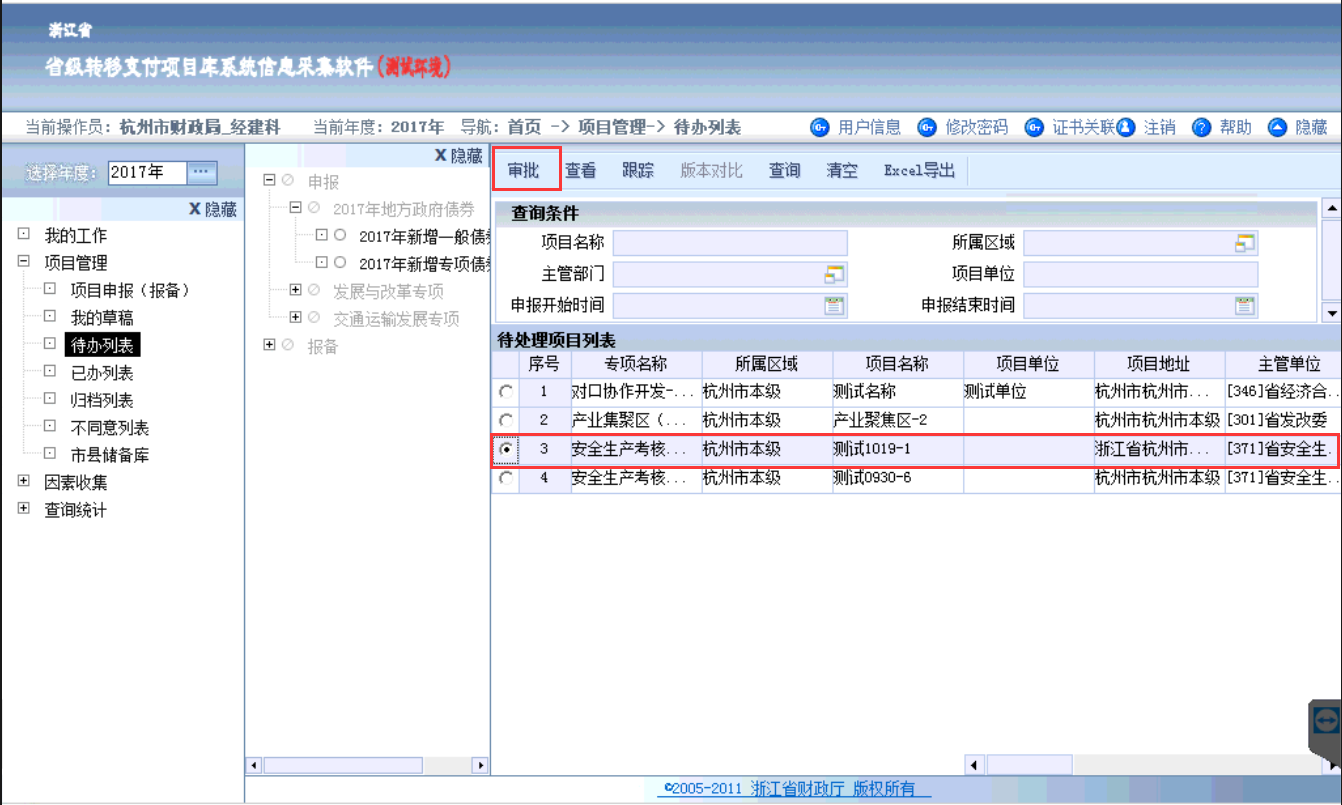 勾选需要审批的项目，点击【审批】。查看项目基本信息和业务基本信息等，如金额有错误可直接修改金额（此处注意金额单位为万元），如信息无误直接点击提交，将该项目提交到省级主管部门（申报类项目）或省财政厅（报备类项目）。提交后，完成该项目本年度申报/报备工作。本年度直接申报操作介绍上年度没有进行储备确实又有资金安排的项目，可以直接进行申报/报备。市县主管报备（申报）市县主管部门用户登录系统，选择年度为当前年度，点击【项目管理】-【项目报备（申报）】。点击“直接报备（申报）”出现报备填写界面，如下图：依次填写项目基本信息（注意金额为万元）、业务基本信息、项目可行性分析（报备类项目不需填写）和申报材料（根据业务需要）。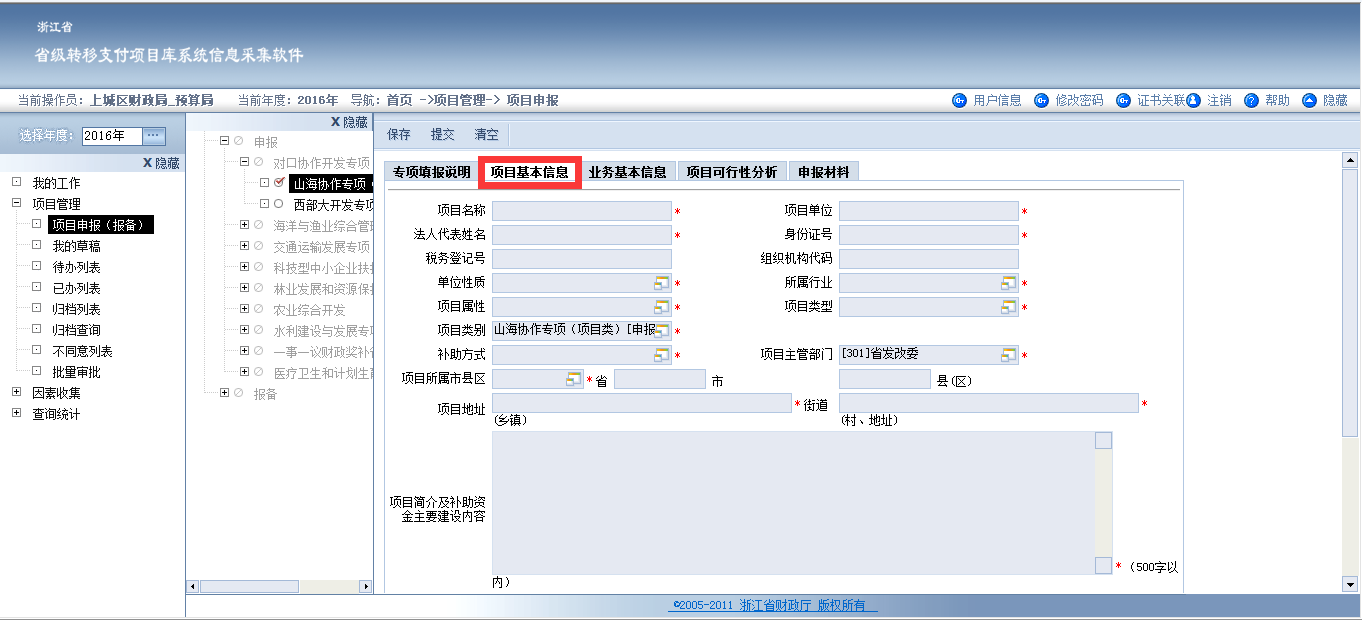 申报类项目业务基本信息如下：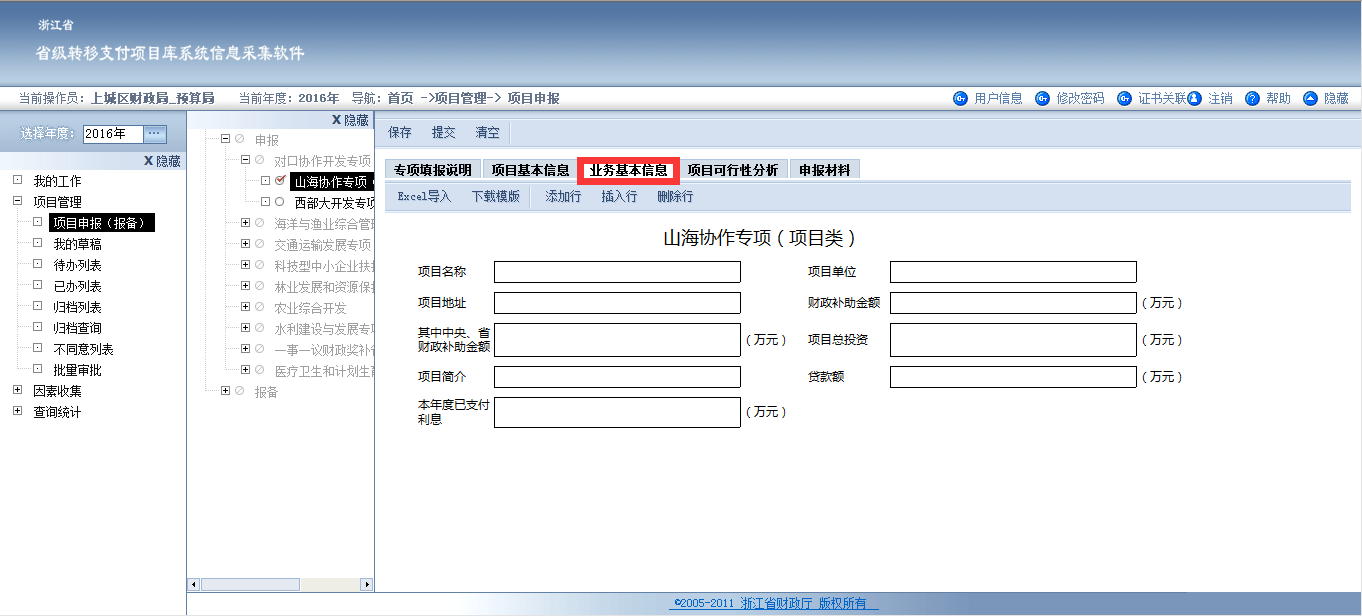 报备类项目业务基本信息如下，如需要填写的行数较多，可以先点击【下载模板】将Excel模板下载到本机，在Excel中填写后再点击【Excel导入】上传到转移支付系统。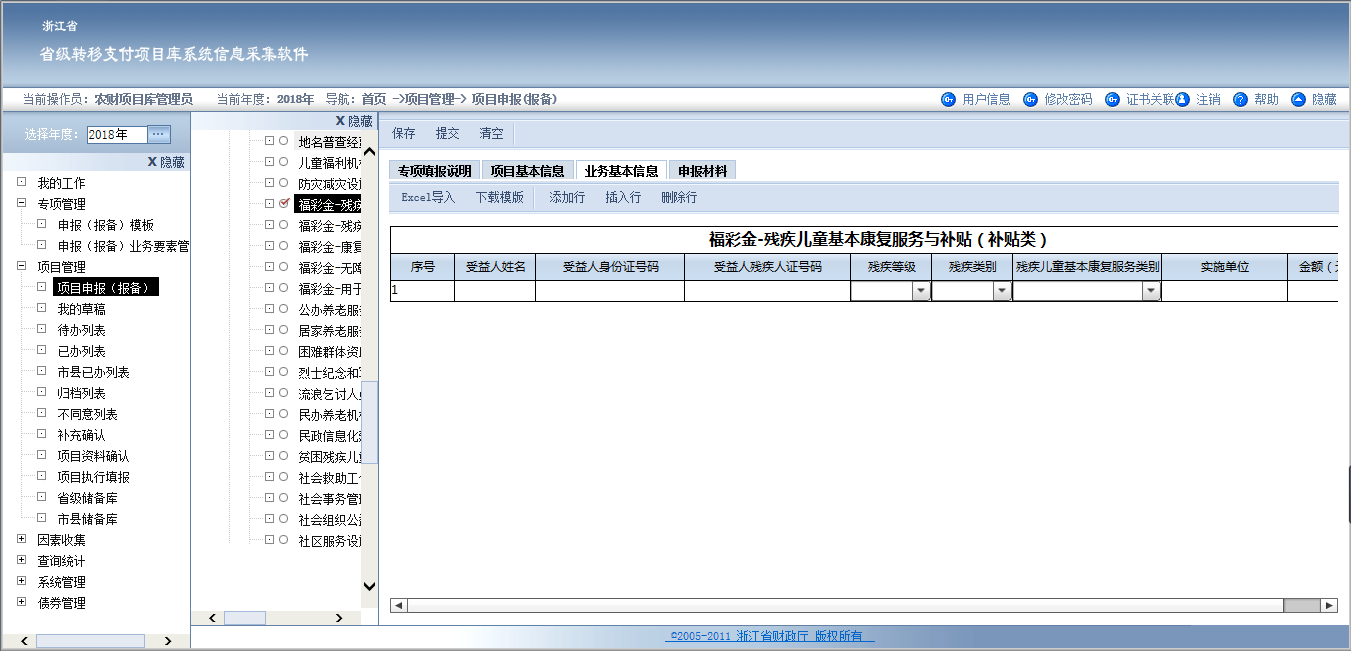 填写项目可行性分析：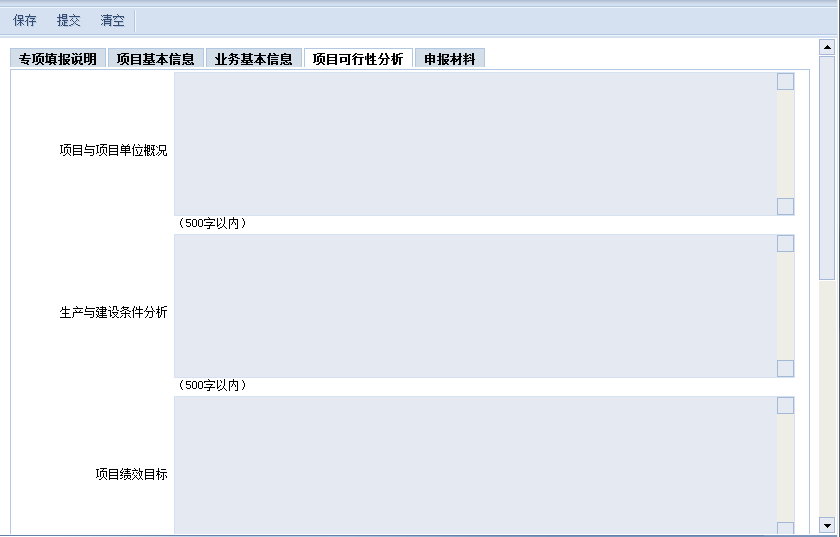 上传申报材料附件：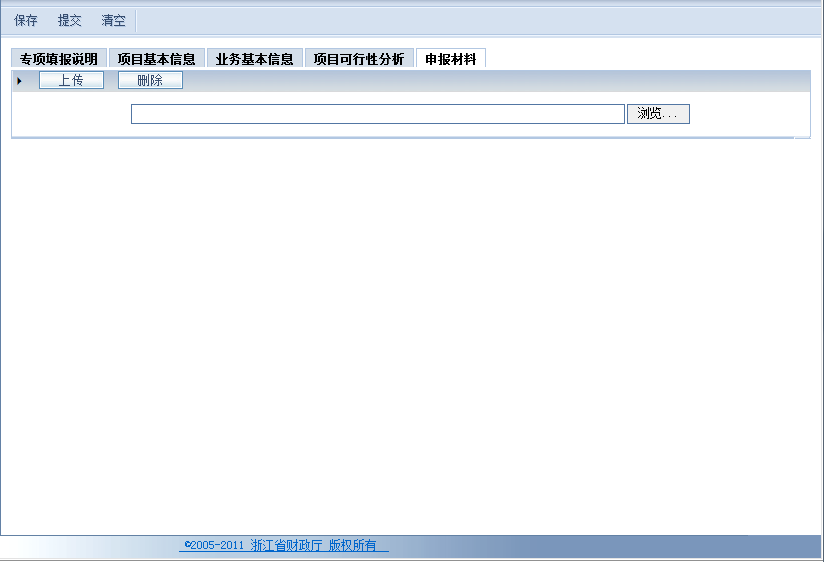 填写完成后，点击【提交】即提交到市县财政业务处室进行审批。如在填写过程中需要先临时保存已填写内容暂不提交，可以点击【保存】即将已填写内容先保存到【我的草稿】。注意，填写完必填项后才能进行保存。用户可到【我的草稿】中继续填写，或修改之前已填写的内容。确认信息无误后，点击【提交】即提交到市县财政业务处室进行审批。市县财政审批市县财政业务人员登录系统，选择年度为当前年度。点击【项目管理】—【待办列表】,选择一个专项，勾选需要审批的项目，如下图。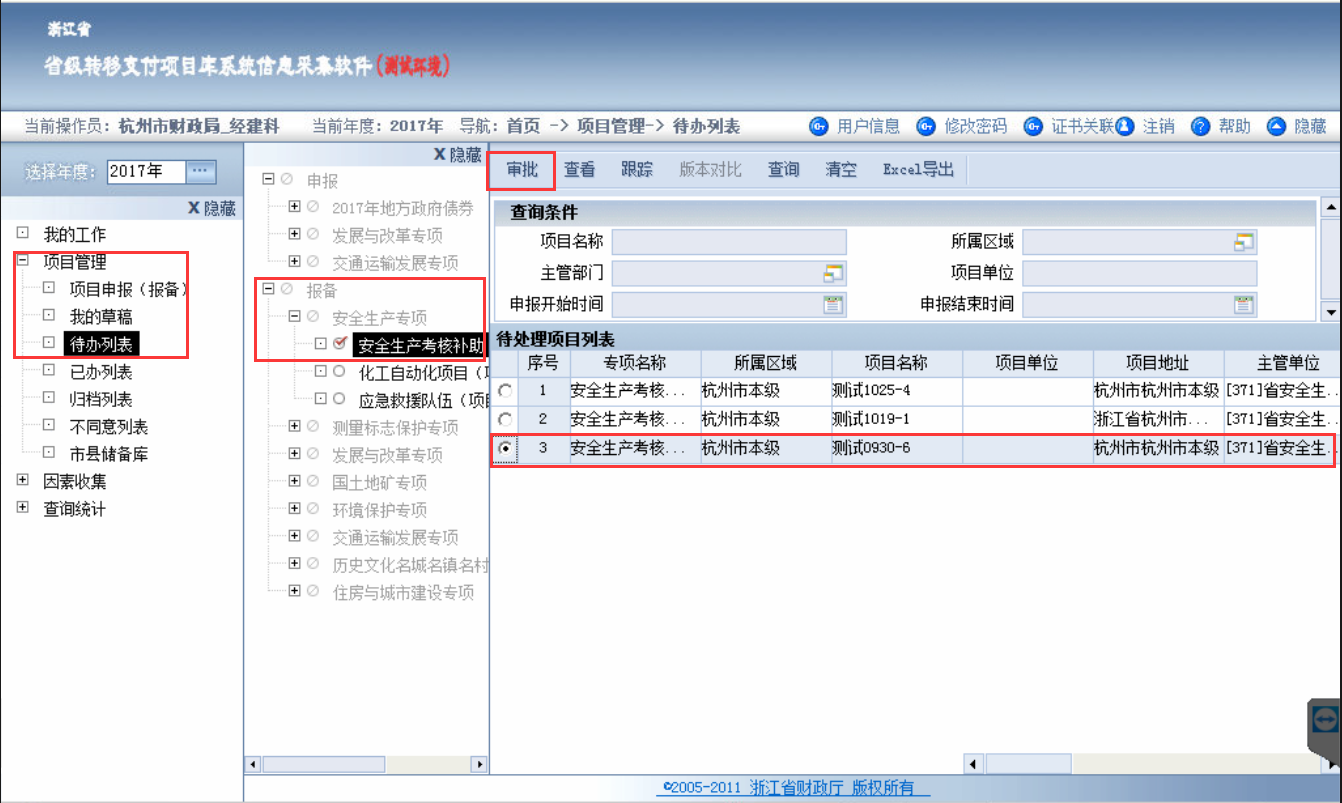 点击【审批】按钮，此处可以修改市县主管申报的金额信息。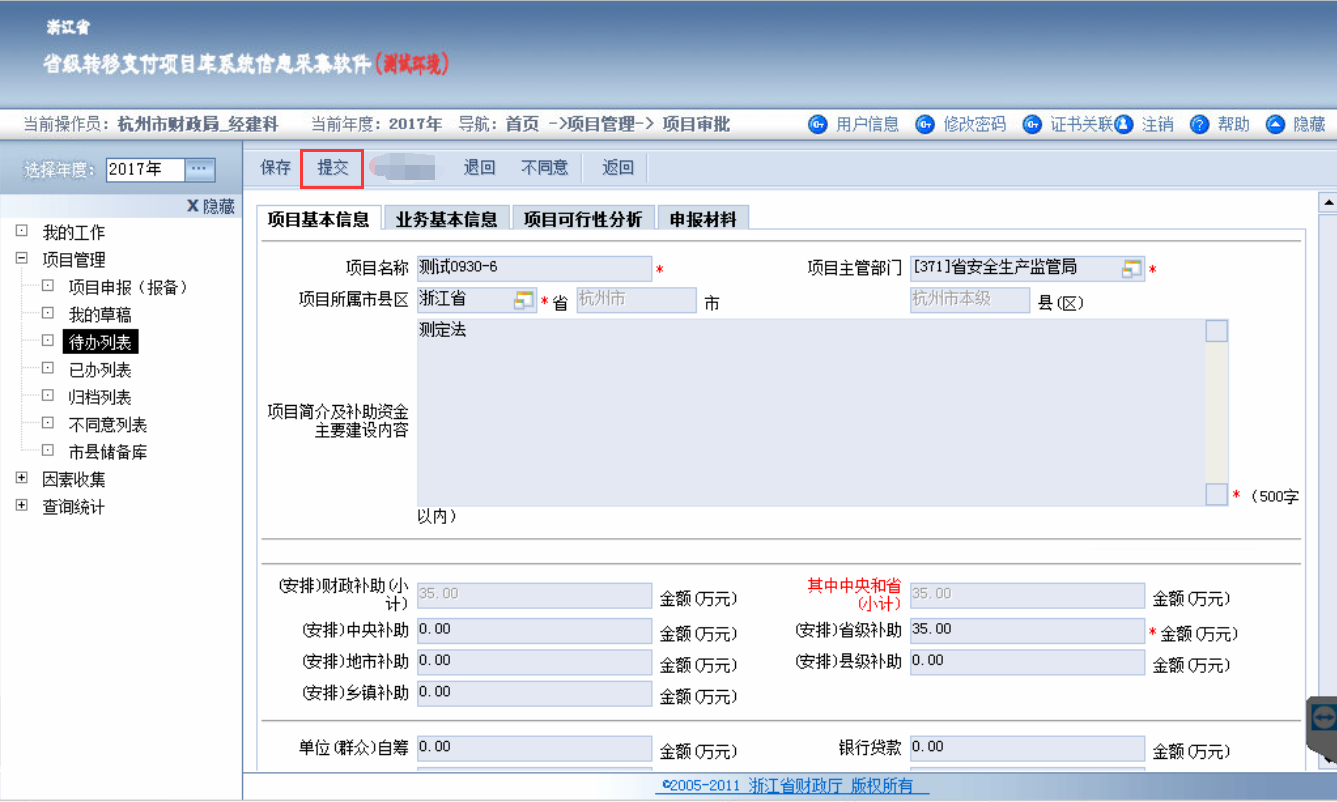 修改或确认信息无误后，点击【提交】，将该项目提交到省级主管部门（申报类项目）或省财政厅（报备类项目）。提交后，完成该项目本年度申报/报备工作。下年度项目储备操作介绍根据业务需求，对下年度项目进行储备。原则上所有项目都要提前一年进行储备工作。用户填报列表说明：介绍项目下达资金的指标相关信息用户登录系统，选择年度为下一年度，点击【项目管理】-【项目储备】。依次填写项目基本信息（注意金额为万元）、业务基本信息、项目可行性分析（报备类项目不需填写）和申报材料（根据业务需要）。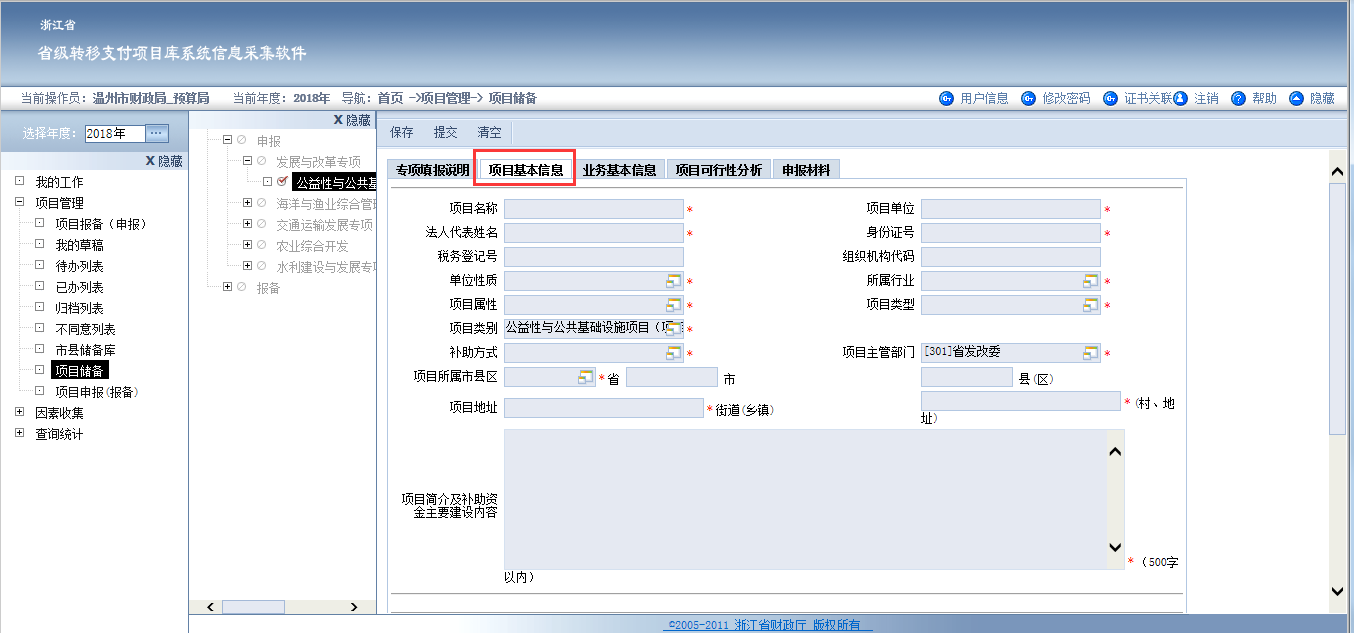 项目业务基本信息如下。2018年报备类项目业务基本信息有所调整，除个人补助类项目外，其他类型项目的业务基本信息格式与申报类项目相同。有部分项目在此处看不到业务基本信息页，即表示业务上不要求填写业务基本信息。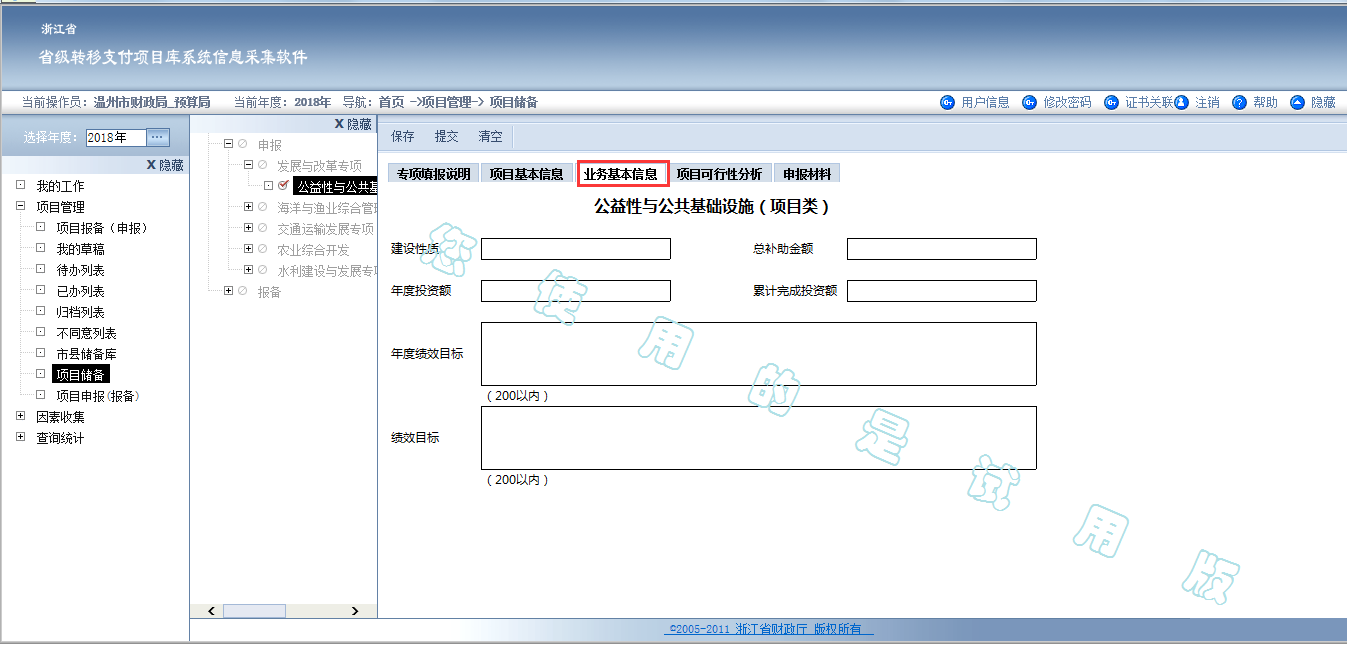 个人补助类项目业务基本信息如下，可直接填写或通过Excel导入,Excel导入操作参见3.5.1：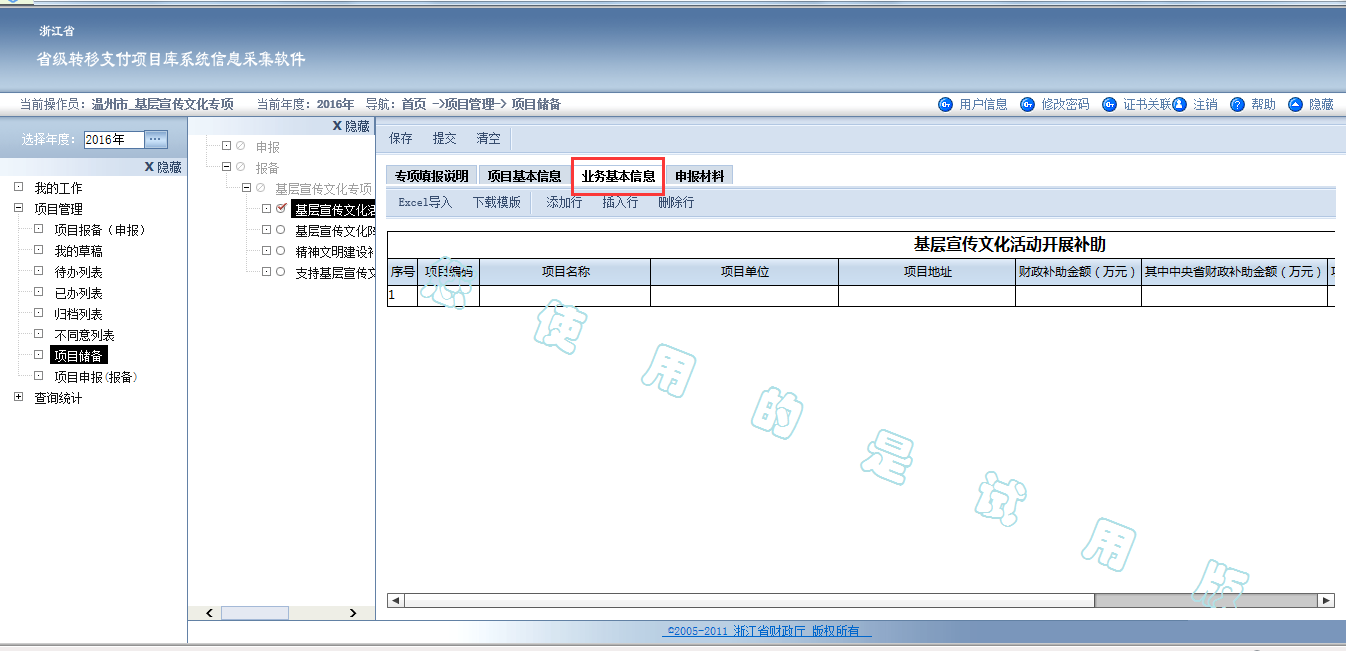 填写项目可行性分析：上传申报材料附件：填写完成后，点击【提交】即提交到市县财政业务处室进行审批。如在填写过程中需要先临时保存已填写内容暂不提交，可以点击【保存】即将已填写内容先保存到【我的草稿】。注意，填写完必填项后才能进行保存。用户可到【我的草稿】中继续填写，或修改之前已填写的内容。确认信息无误后，点击【提交】即提交到市县财政业务处室进行审批。市县财政纳入储备库市县财政业务人员登录系统，选择年度为下一年度。点击【项目管理】—【待办列表】,选择一个专项，勾选需要审批的项目，如下图。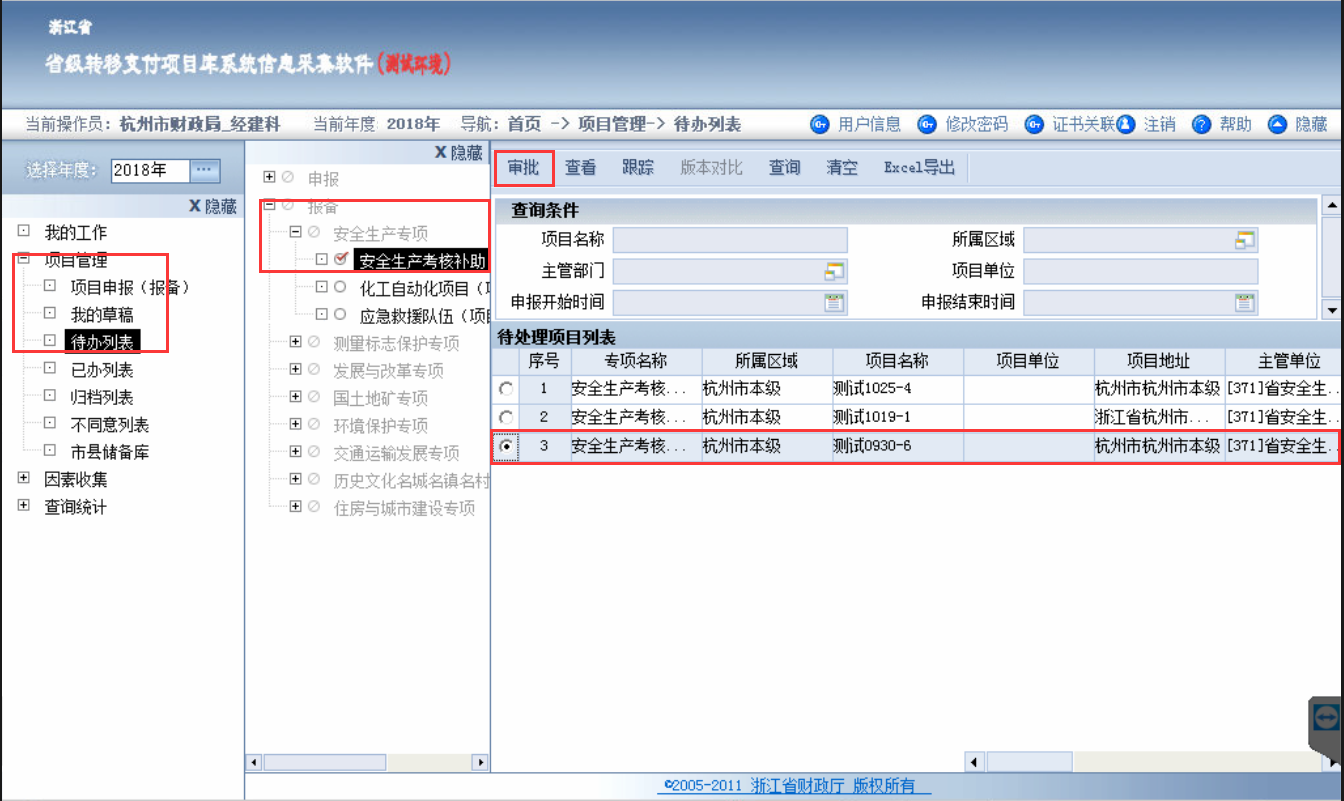 点击【审批】按钮，此处可以修改市县主管申报的金额信息。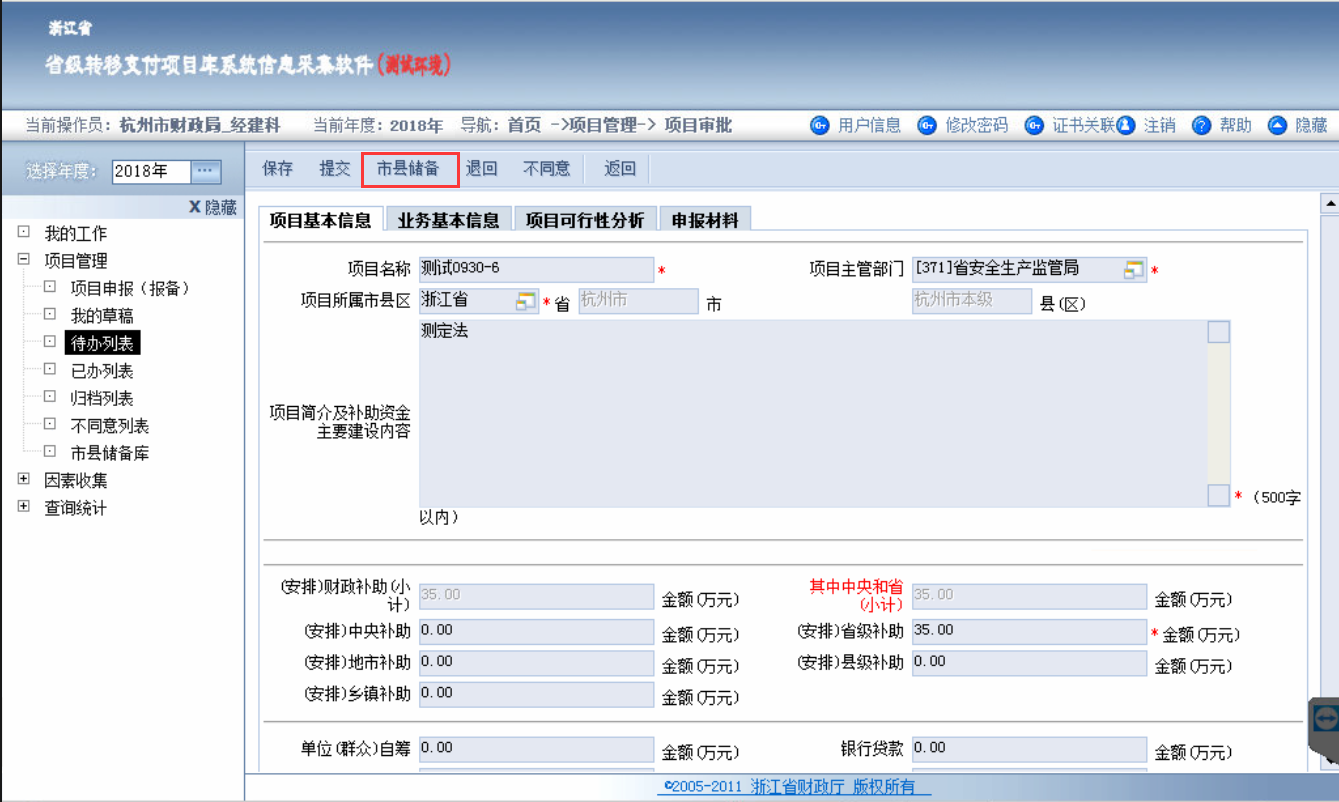 修改或确认信息无误后，点击【市县储备】，在弹出的确认框中点击【确定】。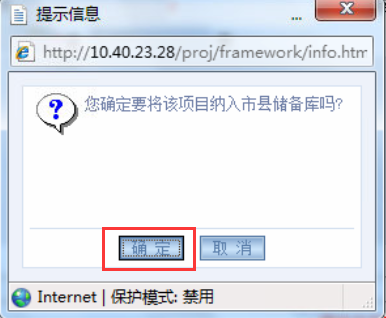 系统提示“项目已纳入市县储备库！”，即完成储备。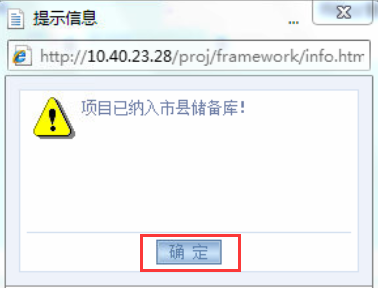 已储备的项目用户可以到【市县储备库】中查看，如下图。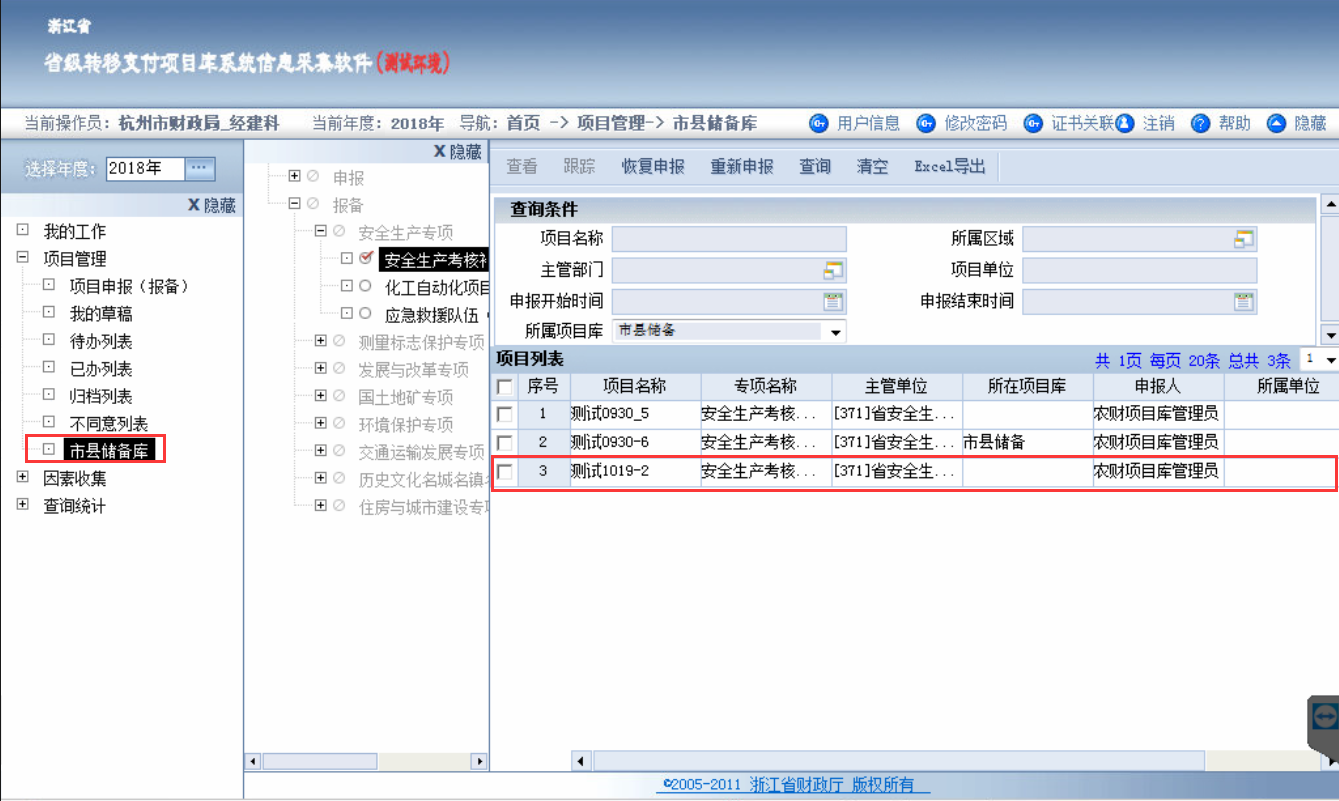 